www.ks5u.com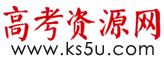 育才学校2020-2021学年度第二学期期末考试高一历史试卷一、单项选择题（每题2分，25题共50分）1．1296年，教皇ト尼法斯八世发布救令，宣布没有教皇许可，国王既不得向教士征税教士也不得向国王交税，违者开除教籍。法国国王腓力四世接到这项敕令后立即采取对策，宣布未经国王允许，其臣民不得将金银、货币、武器、马匹输出国外。材料旨在说明中世纪西欧（  ）A．人性发展受到教会的严重束缚	B．民族国家的意识正在欧洲觉醒C．天主教会的经济实权逐步丧失	D．教会权威受到世俗权力的挑战2．在国家公共权力系统和政府官僚机构尚不完备的情况下，封君封臣制在维系和协调封建主阶级内部的关系、维护地方封建统治秩序上发挥了重要作用。这说明封君封臣制度（  ）A．解决了封建社会内部的矛盾	B．是西欧社会最完备的社会制度C．促进了西欧封建王权的加强	D．是历史发展到特定阶段的产物3．新航路开辟后，新的信贷金融机构、股份公司和交易所等相继出现，出现了许多新的商业中心，如葡萄牙的里斯本、西班牙的塞维利亚、尼德兰的安特卫普、英国的伦敦等。这说明，新航路开辟（  ）A．改变了生产方式	B．带来了“价格革命”C．促进了大国崛起	D．引起了“商业革命”4．17世纪以来，西方为了得到中国的茶、丝、瓷等物品，不得不从国内运输大量的金银贵金属到中国。此种现象（  ）A．驱使中国大力发展海外贸易	B．导致西方开辟新的贸易通道C．造成中国采取消极海防战略	D．迫使西方寻找新的贸易媒介5．“500年前，非洲人手里拿着象牙，欧洲人手里拿着《圣经》；500年后，欧洲人手里拿着象牙，非洲人手里拿着《圣经》。”突出表现了近代以来世界殖民体系形成过程中的（  ）A．经济的冲突和文化的融合	B．经济的融合和文化的冲突C．经济的融合和文化的融合	D．经济的冲突和文化的冲突6．某同学在完成研究性学习任务“新航路开辟的影响”时，搜集到了以下史料：16世纪初，欧洲的马和牛被引入美洲：1555年，中国出现了最早的玉米种植记录；18世纪初，原产自非洲的咖啡风靡欧洲。据以上史料，该同学可得出的结论是（  ）A．美洲在世界物种交换中起主导作用B．人类社会的横向交流取得了重大进展C．世界交往的理性化促进了文明进步	D．新航路开辟催生出欧洲新的生产方式7．与文艺复兴运动相比，启蒙运动在许多方面都有明显超越。其“超越”主要表现在（  ）A．批判教会的亲教专制B．宣扬人文主义精神C．提出基本的政治主张D．追求现世幸福生活8．1787年，美国制宪代表在制定联邦宪法时，把分权与人民的意志联系在一起，代表人民的意志行使权力成为重要的考虑因素。这一“重要的考虑因素”落实在（  ）A．总统行使权力须国会批准	B．国会由参议院和众议院组成C．总统由选民间接选举产生	D．中央集权和地方分权相结合9．有学者研究发现：“战前欧洲的海外投资额每年高达3.5亿英镑，1913年世界制成品出口的60%来自欧洲的英法德三国。伦敦是世界金融中心。国际金融中心的地位开始从伦敦向纽约转移；1914-1918英国海外投资下降50%，1913-1920欧洲制造业下降23%。”由材料可知（   ）A．美国成为超级大国	B．西欧国家沦为二三流国家C．以欧洲为中心的世界格局开始改变	D．资本主义政治经济发展不平衡10．1750年英国的手表年产量大致是12.7万只，50年后这个数字翻了一倍多，达到26.4万只。到19世纪初期，年产量从26.4万增加到了66.5万。这一现象的出现是因为（  ）A．工厂制的广泛推行	B．手工工场规模扩大C．社会贫富差距缩小.	D．“电气时代"的到来11．美国当代著名经济学家海尔布隆纳指出：马克思主义是我们时代需要的哲学。一个多世纪以来，尽管世态多变，马克思的著作仍然不失其效用……要探索人类发展的前景，就势必要求救于马克思主义。该学者认为马克思主义（  ）A．对世界的影响深远广泛B．促进了亚非拉美地区的民族民主运动C．肯定了阶级斗争的作用D．阐述了资本主义必然灭亡的客观规律12．19世纪末20世纪初，美国出现了企业合并高潮，托拉斯和控股公司等垄断组织快速增长。这种合并（  ）A．推动了美国第一次工业革命	B．影响局限于美国经济领域C．体现出蒸汽时代社会的需要	D．顺应了社会大生产的要求13．1801—1850年，英国城镇人口比例由26%增至45%，到1900年上升到75%。这主要是因为（  ）A．商业革命逐步深入	B．世界市场持续拓展C．工业革命不断发展	D．新式交通相继问世14．“我以为东方正从酣睡中觉醒。在中国，它表现为一种显著的反抗外族的态度，偏向‘中国是中国人的中国’的理想；在波斯（今伊朗）……觉醒似乎表现为偏向民主改革的形式。”由此可知，亚洲的觉醒（  ）A．是一场地主阶级自救运动	B．取得了丰硕的革命成果C．突破了资本主义经济体系	D．承担着双重的历史使命15．20世纪初，亚洲各国先后进行了轰轰烈烈的资产阶级民族民主革命，这是一场在新的历史条件下进行的革命云动，被列宁称为“亚洲的觉醒”。“亚洲的觉醒”新的历史条件是亚洲（  ）A．自然经济的解体	B．社会危机的推动C．先进思想的传播	D．民族工业的发展16．1823年，美国总统门罗提出反对欧洲列强在美洲建立新的殖民地，反对欧洲列强对已独立的美洲国家进行干涉；宣称"美洲是美洲人的美洲"。门罗这一宣言（  ）A．目的是建立美国在美洲的霸权B．积极维护了美洲国家的利益C．结束了拉美各国政局动荡的局面D．阻止欧洲同殖民地矛盾的激化17．在战时共产主义时期，列宁提出实行大中小企业的国有化，主张消灭资本主义。但“战时共产主义”政策的失败，让列宁意识到在一定程度上资本主义的产生和发展是不可避免的。这说明列宁的策略是（  ）A．继承传统，砥砺前行	B．实事求是，以退为进C．全面学习，充分利用	D．彻底否定，另辟蹊径18．“凡尔赛一华盛顿体系本身包含着无法克服的矛盾。战败的德国不堪忍受屈辱的、苛刻的和约，一定要复仇。战胜的意大利和日本觉得分赃太少，伺机重新瓜分世界。”这反映了（  ）A．战胜国与战败国矛盾尖锐	B．欧洲列强继续统治世界C．新体系蕴藏新的矛盾冲突	D．二战爆发的根本原因19．1965年，联合国大会将安理会的非常任理事国从原来的6个增加到10个，经济及社会理事会的理事国从1973年起增加到54个。这些增加的名额，大多数给了亚非、拉国家。这一调整（  ）A．标志第三世界国家登上国际舞台	B．打破了大国决定世界事务的局面C．有利于构建国际政治经济新秩序	D．推动苏联解体及两极格局的瓦解20．20世纪初，亚非拉地区出现了频繁的政治运动，如印度民族大起义、印度“非暴力不合作”运动和埃及华夫脱党领导的反英斗争，这三场运动的共同目标是（  ）A．推翻封建专制制度	B．实现民族独立C．建立社会主义政权	D．发展资本主义21．与19世纪70到90年代相比，20世纪初亚洲觉醒呈现新的时代特点，“新”主要表现在（  ）A．资产阶级登上政治舞台并发挥作用B．斗争目标在于追求自由与平等权利C．用资产阶级共和制取代君主立宪制D．民族主义与民主主义紧密结合22．甘地认为：暴力不合作只能增加邪恶，既然邪恶只能靠暴力来维持，那么对邪恶不予支持，就需要完全戒除暴力。非暴力的含义，就是指为了不与邪恶合作而自愿服刑受罚。甘地提出这一思想旨在（  ）A．竭力维护现存社会秩序	B．探索印度社会发展的道路C．抵制西方列强经济侵略	D．以最小的代价换取印度自治和独立23．面对日益严重的新冠疫情，欧盟各国“大难临头各自飞”，拒绝向疫情严重国家出口相关设备，互相抢劫盟友口罩，剑拔弩张。疫情最为严重的意大利，得不到欧盟的帮助，人们自发地降下欧盟旗帜甚至有人焚烧欧盟旗帜。这表明（  ）A．欧盟缺乏统一管理	B．欧洲联合面临挑战C．意大利己脱离欧盟	D．各国疫情无法控制24．据相关资料显示，1990年后全球移民工人共有1.75亿，其中5600万在欧洲；2019年跨国移民的人数高达2.72亿，其中欧洲是最主要移民接收地之一。多数国际移民前往欧洲的根源是（  ）A．国际政治经济发展不平衡	B．欧洲各国人口政策吸引C．世界政治经济的联系加强	D．欧洲加大公共福利投入25．（工业革命前）时间以天为单位，现在以分钟、以秒计算……火车还教会人们守时，准时准点成了现代生活的准则，人们开始要随身带上一块表，时间概念是一个全新的概念。材料反映出工业革命（  ）A．改变了人们的生活方式	B．带来了环境污染问题C．加速了城市化发展进程	D．增强了工人的劳动强度二、材料分析题（26题18分、27题14分、28题18分）26．1500年前后开辟的新航路是西欧殖民扩“张之路，也是西欧发展之路。阅读材料，回答下列问题。材料一　　1492年11月1日，哥伦布船队在古巴海岸登陆时曾向土著居民明确表示：“远征军司令来此目的乃寻找黄金。”他还对西班牙国王和王后说，“臣向二位陛下保证，普天之下，无任何地方比这里景色更美丽。臣以为此地除天主教徒外，陛下不应准许任何异国人染指其间，因为发扬光大基督教乃吾人此行之初衷和目的”。——摘编自孙家垫译《哥伦布航海日记》材料二　　新航路开辟极大地鼓舞了人们从事科学探索的勇气，成为近代西欧科学革命的直接动力。航海家以自已勇敢的航海探险活动验证了大地是球形这一假说。破除了人们对基督教神学的迷信，使一些人不再盲从任何所谓的金科玉律式的教条与理论。——摘编自夏劲、陈茜《中西两种科学文化背景下的郑和下西洋和地理大发现之比较》材料三　　17世纪初以后，美洲的甘蔗、烟草、棉花、咖啡、香料等经济作物的种植园迅速发展。这些经济作物是欧洲市场上急需的进口原料。为满足欧洲市场的需要，增加出口，就迫切需要输入更多的奴隶以提供劳动力，扩大生产。众多的奴隶专卖公司应运而生，他们建起严密的贩奴组织系统，甚至动用军队，以保障其垄断贸易的权利。罪恶的奴隶贸易激起了奴隶的抗争和世界人民的谴责。——中央电视台《世界历史》解说词（1）据材料一，指出哥伦布远洋航行的目的。并结合所学知识，归纳其完成远洋航行的技术条件。（8分）（2）据材料二，指出新航路开辟对科学与思想两个方面所产生的意义。（4分）（3）据材料三，概括17世纪初以后世界经济出现的新现象。（6分）27．阅读材料，回答问题。材料一  “光荣革命”后…以前长期作为英国政治生活中一个主要因素的国王宫廷和议会的冲突，却朝着一个固定的方向发展。这就是王权逐渐受到限制而衰落，而议会的权力却节节上升，终于超过了王权，成为英国政治中掌握最高权力的机构。——王觉非《近代英国史》材料二  在英国，为了从矿井里抽水和转动新机械的机轮，急需有一种新的动力之源。结果引起了一系列发明和改进，直到最后研制出适宜大量生产的蒸汽机。1870年以后由于利用了电并发明了主要使用石油和汽油的内燃机，动力工业被彻底改革。——斯塔夫里阿诺斯《全球通史》材料三：16—19 世纪英国城市人口占总人口比例（％）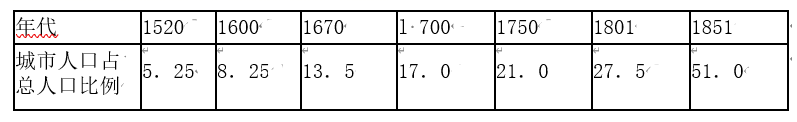 材料四：英国是蒸汽机的故乡。……可是煤烟带给英国的灾难是将房屋、树木、雕塑、桥梁一切都熏成黑 色，就连泰晤士河也不例外。……伦敦的烟雾中毒事件也是开世界纪录之先……——徐刚《世纪末的忧思》（1）依据材料一并结合所学知识，指出使英国“王权逐渐受到限制而衰落”的法律性文件？“议会的权力却节节上升”的结果使英国最终确立了何种政体？在该政体下，英国国家元首处于什么地位?（6分）（2）材料二中两次动力革命分别将人类社会带入到什么发展阶段？（4分）（3）依据材料三和材料四，说明英国工业化的影响。（4分）28．阅读下列材料，回答问题材料一  仅在实施的头一年，就有一万家企业租了出去，其中大部分都转到了私人手上。按规模说，都是工人不超过五人的小作坊；它们通常利用本地的原料，生产日用必需品。和以前相较，对照是令人惊讶的，因为在苏维埃政权的初年私人贸易是被禁止的，而对工人的剥削是绝对不允许的。——摘编自列利丘克《苏联工业化：历史、经验、问题》材料二  联邦德国私有化的主要程序是通过私有化法，以规范私有化的目的、范围、程序和出卖企业私有化收入的使用途径。联邦所有的大型企业私有化的方法是出卖股票，逐步减少联邦持股比例，从部分私有化到完全私有化。在将国有独资企业改革为国家和私人合资企业后，德国在70年代改革的重点是减少联邦政府的间接参股。通过出卖参与股份的公司，使联邦政府完全退出。1970年联邦经济活动收入占联邦财政收入的1.26%，到1977年这个比例已经降低为0.34%。——摘编自朱秋霞《德国财政制度》材料三  为完善公有制和计划经济体制以提高企业活力，放权让利、加强企业的责任制成为80年代的国营企业改革的重点。“放权让利”的改革是从四川开始的。1978年10月，经国务院批准，四川省委、省政府选择了有代表性的重庆钢铁公司、成都无缝钢管厂等地方国营工业企业率先进行“扩大企业自主权”试点改革。改革的主要內容，是逐户核定企业的利润指标，规定当年增产增收的目标，允许他们在实现目标以后提留分享少量利润，作为企业的基金，并允许给职工发放少量奖金。——武力、肖翔《环球视野：中国共产党关于国有企业发展与改革的探索》（1）根据材料一，概括这一时期苏俄经济政策的主要特点是什么？（6分）（2）根据材料二，概括德国国有企业私有化的主要措施和特点。（6分）（3）材料三中国有企业“放权让利”改革的主要目的是什么？分析这一改革是如何调动企业和职工积极性的。（6分）育才学校2020-2021学年度第二学期期末考试答案26．（1）目的：寻找黄金；传播基督教。
 技术条件：西欧航海、造船技术的发达；天文地理知识的进步。
（2）意义：科学方面：推动力近代西欧科学革命的兴起；思想方面：破除了对基督教神学的迷信。
（3）新现象：美洲种植园经济迅速发展；世界性贸易进一步发展；奴隶贸易公司出现。27．（1）《权利法案》  君主立宪制  统而不治（2）蒸汽机的使用，使人类社会进入“蒸汽时代”；电力和内燃机的发明使用，将人类社会带入到“电气时代”。（3）城市化进程加快，环境污染严重。28．（1）特点：利用资本主义（私有、私人经营）恢复工业；恢复市场，允许商品贸易。（2）措施：出售国有企业股票，逐步实现私有化。特点：以立法形式规范私有化；私有化与减少政府干预相结合。（3）目的：扩大企业自主权，提高（增强）企业活力。调动：（企业）允许提留少量利润；（职工）允许发放少量奖金。123456 78910DDDDABCCCA11121314151617181920ADCDDABCCB21222324252627282930DDBAA